Российская Федерация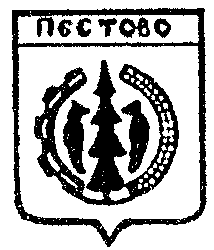 Новгородская областьПестовский районАДМИНИСТРАЦИЯ  ПЕСТОВСКОГО СЕЛЬСКОГО ПОСЕЛЕНИЯПОСТАНОВЛЕНИЕот 07.07.2014   № 83д. Русское  ПестовоО внесении изменений в админист-ративный регламент  по предостав-лению муниципальной  услуги «Выдача копий архивных докумен-тов, подтверждающих право на владение землей по земельных участкам, предоставленным Администрацией Пестовского сельского поселения в рамках своих полномочий»Руководствуясь действующим законодательством Российской Федера-ции, в целях повышения качества предоставления муниципальных услуг,   ПОСТАНОВЛЯЮ:1.Внести в административный регламент по предоставлению муници-пальной услуги по выдаче копий архивных документов, подтверждающих право на владение землей по земельных участкам, предоставленным Адми-нистрацией Пестовского сельского поселения в рамках своих полномочий, утвержденный постановлением администрации Пестовского сельского посе-ления от 27.06.2011 № 64 «Об утверждении административного регламента  по предоставлению муниципальной услуги «Выдача копий архивных доку-ментов, подтверждающих право на владение землей по земельных участкам, предоставленным Администрацией Пестовского сельского поселения в рам-ках своих полномочий» изменение, заменив в подпункте 2.11.2. пункта 2.11. «Сроки регистрации запроса заявителя о предоставлении муниципальной услуги» части второй «Стандарт предоставления муниципальной услуги» цифру «…30…» цифрой «…15…». 2.Опубликовать постановление в муниципальной газете «Информаци-онный вестник Пестовского сельского поселения» и разместить на офици-альном сайте Администрации поселения в сети Интернет.Глава сельского поселения 							     О.А.Дмитриева